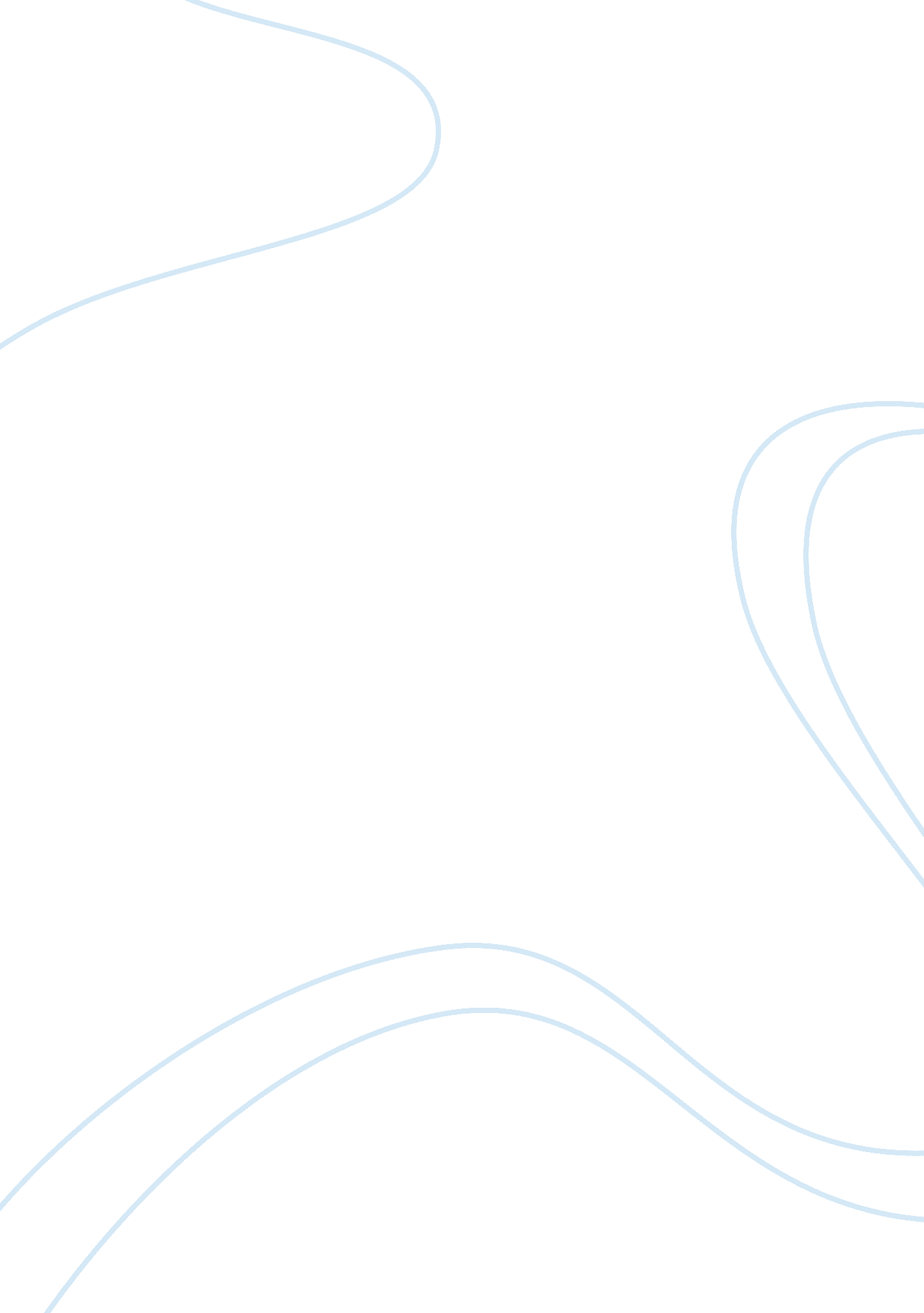 Separating out plain pins - fluid power - lab report exampleEngineering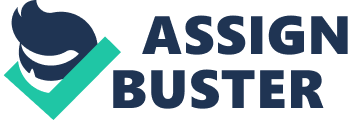 Separating out plain pins - Fluid Power Insert Separating out Plain Pins Results The circuit designed utilized bi-stable memory with the ability to control the cylinder forward and backward action. The total number of pins fed into the system was successfully separated into two groups. The forward stroke drove one group while the backstroke set the second group of pins. 
Conclusion 
The experiment objectives were met whereby the plain pins were successfully separated. The group of pins was separated into two varying groups based on the pin size. The first groups were selected from the first forward stroke while the second group was selected from the backstroke of the double acting cylinder. The circuit design for the control mechanism was the most challenging part and required acknowledging the theoretical aspects of components used in designing the circuit. The selected components were selected with some tolerance margin resulting in making adjustments to the control system too. The procedure is rather challenging and prone to errors yet the design process, and pin separation can be implemented better using micro-processers and micro-controllers. When a mass number of pins is to be separated in an industry, dedicated control systems are required. The design utilized the understanding of the pins diameter in coming up with the sliding tray area. Future design for the experiment should consider the use of completely automated measurement system that allows more than two pin groups. It should consider the pin sizes and come up with selection criteria for the individual diameter. 